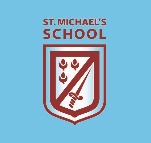 Key Stage 2 Curriculum Plan 2019/20YEAR 5Curriculum DriversCurriculum DriversCurriculum DriversCurriculum DriversSpiritualityEnquiryKnowledge of the WorldPossibilitiesTerm 1Term 2Term 2Term 3Term 4Term 5Term 5Term 6Main TopicNorth AmericaNorth AmericaNorth AmericaAncient Egyptians Ancient Egyptians Ancient MayansAncient MayansThe Circle of LifeWhole school EnrichmentRat a Tat TatMr BojanglesRat a Tat TatMr BojanglesRat a Tat TatMr BojanglesBoat: beginning term 4Science week linked to the BoatBoat: beginning term 4Science week linked to the BoatRoyal AscotRoyal AscotRoyal AscotStarting QuestionWho owns this land?Who owns this land?Who owns this land?How do you build pyramids?How do you build pyramids?Would you want to be a Mayan Slave?Would you want to be a Mayan Slave?Who does this egg belong to? Main Subject DriversHistory and GeographyHistory and GeographyHistory and Geography	History and Geographyscience	History and GeographyscienceHistoryHistoryScienceVisits and visitorsLEGOLANDpantoLEGOLANDpantoLEGOLANDpantoBoat trip?Boat trip?ChocolateResidentialChocolateResidentialGurdwara African DrummingEntry point/Hook	Who lives there?Teepees	Who lives there?Teepees	Who lives there?TeepeesCan you move this stone?  Can you move this stone?  Making hot chocolate on a fireMaking hot chocolate on a fireOpening scene from the Lion KingFinaleThanks giving Led Harvest celebrationThanks giving Led Harvest celebrationThanks giving Led Harvest celebrationModern Egypt Modern Egypt Class assemblyClass assemblyPerformance to KS1Brain buildersResearch your own choice of state Research your own choice of state Retell the Christmas storyDesign your own role play area.Biography of a scientist linked to space, e.g. Sally Ride, Helen Sharman, Roberta BindarDesign your own chocolate bar & packaginghatsDesign your own chocolate bar & packaginghatsBioblitzLife cycle of an animal of your choice.MathematicsWhite Rose programme of study Presidential maths. Time zonesWhite Rose programme of study Presidential maths. Time zonesWhite Rose programme of study Presidential maths. Time zonesWhite Rose programme of studyEgyptian numbersWhite Rose programme of studyEgyptian numbersWhite Rose programme of studyMayan counting systemWhite Rose programme of studyMayan counting systemWhite Rose programme of studyMayan counting systemScienceForcesForcesMaterials: irreversible & reversible changesMaterials: irreversible & reversible changesEarth and SpaceLiving things and their habitats Changes as humans develop to old agereproductionLiving things and their habitats Changes as humans develop to old agereproductionLiving things and their habitats Changes as humans develop to old agereproductionCommunicationEngage in meaningful discussions in all areas of the curriculum.Listen to and learn a wide range of subject specific vocabulary.Through reading identify vocabulary that enriches and enlivens stories.Speak to small and larger audiences at frequent intervals.Practise and rehearse sentences and stories, gaining feedback on the overall effect and use of standard English.Listen to and tell stories often so as to internalise the structure.Debate issues and formulate well- constructed points.Engage in meaningful discussions in all areas of the curriculum.Listen to and learn a wide range of subject specific vocabulary.Through reading identify vocabulary that enriches and enlivens stories.Speak to small and larger audiences at frequent intervals.Practise and rehearse sentences and stories, gaining feedback on the overall effect and use of standard English.Listen to and tell stories often so as to internalise the structure.Debate issues and formulate well- constructed points.Engage in meaningful discussions in all areas of the curriculum.Listen to and learn a wide range of subject specific vocabulary.Through reading identify vocabulary that enriches and enlivens stories.Speak to small and larger audiences at frequent intervals.Practise and rehearse sentences and stories, gaining feedback on the overall effect and use of standard English.Listen to and tell stories often so as to internalise the structure.Debate issues and formulate well- constructed points.Engage in meaningful discussions in all areas of the curriculum.Listen to and learn a wide range of subject specific vocabulary.Through reading identify vocabulary that enriches and enlivens stories.Speak to small and larger audiences at frequent intervals.Practise and rehearse sentences and stories, gaining feedback on the overall effect and use of standard English.Listen to and tell stories often so as to internalise the structure.Debate issues and formulate well- constructed points.Engage in meaningful discussions in all areas of the curriculum.Listen to and learn a wide range of subject specific vocabulary.Through reading identify vocabulary that enriches and enlivens stories.Speak to small and larger audiences at frequent intervals.Practise and rehearse sentences and stories, gaining feedback on the overall effect and use of standard English.Listen to and tell stories often so as to internalise the structure.Debate issues and formulate well- constructed points.Engage in meaningful discussions in all areas of the curriculum.Listen to and learn a wide range of subject specific vocabulary.Through reading identify vocabulary that enriches and enlivens stories.Speak to small and larger audiences at frequent intervals.Practise and rehearse sentences and stories, gaining feedback on the overall effect and use of standard English.Listen to and tell stories often so as to internalise the structure.Debate issues and formulate well- constructed points.Engage in meaningful discussions in all areas of the curriculum.Listen to and learn a wide range of subject specific vocabulary.Through reading identify vocabulary that enriches and enlivens stories.Speak to small and larger audiences at frequent intervals.Practise and rehearse sentences and stories, gaining feedback on the overall effect and use of standard English.Listen to and tell stories often so as to internalise the structure.Debate issues and formulate well- constructed points.Engage in meaningful discussions in all areas of the curriculum.Listen to and learn a wide range of subject specific vocabulary.Through reading identify vocabulary that enriches and enlivens stories.Speak to small and larger audiences at frequent intervals.Practise and rehearse sentences and stories, gaining feedback on the overall effect and use of standard English.Listen to and tell stories often so as to internalise the structure.Debate issues and formulate well- constructed points.ReadingIn Key Stage 2 the children will continue to have the opportunity to read words accurately and understand texts.In Key Stage 2 the children will continue to have the opportunity to read words accurately and understand texts.In Key Stage 2 the children will continue to have the opportunity to read words accurately and understand texts.In Key Stage 2 the children will continue to have the opportunity to read words accurately and understand texts.In Key Stage 2 the children will continue to have the opportunity to read words accurately and understand texts.In Key Stage 2 the children will continue to have the opportunity to read words accurately and understand texts.In Key Stage 2 the children will continue to have the opportunity to read words accurately and understand texts.In Key Stage 2 the children will continue to have the opportunity to read words accurately and understand texts.ReadingThe children will deepen their knowledge, skills and understanding to develop as effective readers. They will achieve this through opportunities to:• Read and listen to a wide range of styles of text, including fairy stories, myths and
legends.
• Listen to and discuss a wide range of texts.
• Learn poetry by heart.
• Increase familiarity with a wide range of books, including myths and legends,
traditional stories, modern fiction, classic British fiction and books from other
cultures.
• Take part in conversations about books.
• Learn a wide range of poetry by heart.
• Use the school and community libraries.
• Look at classification systems.
• Look at books with a different alphabet to English.
• Read and listen to whole books.The children will deepen their knowledge, skills and understanding to develop as effective readers. They will achieve this through opportunities to:• Read and listen to a wide range of styles of text, including fairy stories, myths and
legends.
• Listen to and discuss a wide range of texts.
• Learn poetry by heart.
• Increase familiarity with a wide range of books, including myths and legends,
traditional stories, modern fiction, classic British fiction and books from other
cultures.
• Take part in conversations about books.
• Learn a wide range of poetry by heart.
• Use the school and community libraries.
• Look at classification systems.
• Look at books with a different alphabet to English.
• Read and listen to whole books.The children will deepen their knowledge, skills and understanding to develop as effective readers. They will achieve this through opportunities to:• Read and listen to a wide range of styles of text, including fairy stories, myths and
legends.
• Listen to and discuss a wide range of texts.
• Learn poetry by heart.
• Increase familiarity with a wide range of books, including myths and legends,
traditional stories, modern fiction, classic British fiction and books from other
cultures.
• Take part in conversations about books.
• Learn a wide range of poetry by heart.
• Use the school and community libraries.
• Look at classification systems.
• Look at books with a different alphabet to English.
• Read and listen to whole books.The children will deepen their knowledge, skills and understanding to develop as effective readers. They will achieve this through opportunities to:• Read and listen to a wide range of styles of text, including fairy stories, myths and
legends.
• Listen to and discuss a wide range of texts.
• Learn poetry by heart.
• Increase familiarity with a wide range of books, including myths and legends,
traditional stories, modern fiction, classic British fiction and books from other
cultures.
• Take part in conversations about books.
• Learn a wide range of poetry by heart.
• Use the school and community libraries.
• Look at classification systems.
• Look at books with a different alphabet to English.
• Read and listen to whole books.The children will deepen their knowledge, skills and understanding to develop as effective readers. They will achieve this through opportunities to:• Read and listen to a wide range of styles of text, including fairy stories, myths and
legends.
• Listen to and discuss a wide range of texts.
• Learn poetry by heart.
• Increase familiarity with a wide range of books, including myths and legends,
traditional stories, modern fiction, classic British fiction and books from other
cultures.
• Take part in conversations about books.
• Learn a wide range of poetry by heart.
• Use the school and community libraries.
• Look at classification systems.
• Look at books with a different alphabet to English.
• Read and listen to whole books.The children will deepen their knowledge, skills and understanding to develop as effective readers. They will achieve this through opportunities to:• Read and listen to a wide range of styles of text, including fairy stories, myths and
legends.
• Listen to and discuss a wide range of texts.
• Learn poetry by heart.
• Increase familiarity with a wide range of books, including myths and legends,
traditional stories, modern fiction, classic British fiction and books from other
cultures.
• Take part in conversations about books.
• Learn a wide range of poetry by heart.
• Use the school and community libraries.
• Look at classification systems.
• Look at books with a different alphabet to English.
• Read and listen to whole books.The children will deepen their knowledge, skills and understanding to develop as effective readers. They will achieve this through opportunities to:• Read and listen to a wide range of styles of text, including fairy stories, myths and
legends.
• Listen to and discuss a wide range of texts.
• Learn poetry by heart.
• Increase familiarity with a wide range of books, including myths and legends,
traditional stories, modern fiction, classic British fiction and books from other
cultures.
• Take part in conversations about books.
• Learn a wide range of poetry by heart.
• Use the school and community libraries.
• Look at classification systems.
• Look at books with a different alphabet to English.
• Read and listen to whole books.The children will deepen their knowledge, skills and understanding to develop as effective readers. They will achieve this through opportunities to:• Read and listen to a wide range of styles of text, including fairy stories, myths and
legends.
• Listen to and discuss a wide range of texts.
• Learn poetry by heart.
• Increase familiarity with a wide range of books, including myths and legends,
traditional stories, modern fiction, classic British fiction and books from other
cultures.
• Take part in conversations about books.
• Learn a wide range of poetry by heart.
• Use the school and community libraries.
• Look at classification systems.
• Look at books with a different alphabet to English.
• Read and listen to whole books.WritingIn Key Stage 2 children will write: about personal experiences, real events, poetry and for different purposes (which are all statutory at KS2)Throughout Key Stage 1, through all curriculum areas and across both years, children will have the opportunity to write:In Key Stage 2 children will write: about personal experiences, real events, poetry and for different purposes (which are all statutory at KS2)Throughout Key Stage 1, through all curriculum areas and across both years, children will have the opportunity to write:In Key Stage 2 children will write: about personal experiences, real events, poetry and for different purposes (which are all statutory at KS2)Throughout Key Stage 1, through all curriculum areas and across both years, children will have the opportunity to write:In Key Stage 2 children will write: about personal experiences, real events, poetry and for different purposes (which are all statutory at KS2)Throughout Key Stage 1, through all curriculum areas and across both years, children will have the opportunity to write:In Key Stage 2 children will write: about personal experiences, real events, poetry and for different purposes (which are all statutory at KS2)Throughout Key Stage 1, through all curriculum areas and across both years, children will have the opportunity to write:In Key Stage 2 children will write: about personal experiences, real events, poetry and for different purposes (which are all statutory at KS2)Throughout Key Stage 1, through all curriculum areas and across both years, children will have the opportunity to write:In Key Stage 2 children will write: about personal experiences, real events, poetry and for different purposes (which are all statutory at KS2)Throughout Key Stage 1, through all curriculum areas and across both years, children will have the opportunity to write:In Key Stage 2 children will write: about personal experiences, real events, poetry and for different purposes (which are all statutory at KS2)Throughout Key Stage 1, through all curriculum areas and across both years, children will have the opportunity to write:WritingNarrativeWrite stories set in places pupils have beenWrite stories that contain mythical, legendary or historical characters or events.Write stories of adventure.Write stories of mystery and suspense.Write lettersWrite playsWrite stories, letters, scripts and fictional biographies inspired by reading across the curriculumNarrativeWrite stories set in places pupils have beenWrite stories that contain mythical, legendary or historical characters or events.Write stories of adventure.Write stories of mystery and suspense.Write lettersWrite playsWrite stories, letters, scripts and fictional biographies inspired by reading across the curriculumNarrativeWrite stories set in places pupils have beenWrite stories that contain mythical, legendary or historical characters or events.Write stories of adventure.Write stories of mystery and suspense.Write lettersWrite playsWrite stories, letters, scripts and fictional biographies inspired by reading across the curriculumNon Fiction Write instructionsWrite recountsWrite persuasivelyWrite explanationsWrite non-chronological reportsWrite biographiesWrite in a journalistic styleWrite argumentsWrite formallyNon Fiction Write instructionsWrite recountsWrite persuasivelyWrite explanationsWrite non-chronological reportsWrite biographiesWrite in a journalistic styleWrite argumentsWrite formallyPoetryLearn by heart and perform a significant poem(s)Write poems that convey an image (simile, word play, rhyme and metaphor)PoetryLearn by heart and perform a significant poem(s)Write poems that convey an image (simile, word play, rhyme and metaphor)PoetryLearn by heart and perform a significant poem(s)Write poems that convey an image (simile, word play, rhyme and metaphor)Computingtouch typing PowerPoint skillstouch typing PowerPoint skillstouch typing PowerPoint skillsOnline SafetyPodcastsOnline SafetyPodcastsStop motion animationStop motion animationStop motion animationHistoryTimelines Timelines Timelines Ancient EgyptAncient EgyptAncient MayaGeographyNorth AmericaNorth AmericaNorth AmericaEgypt / riversEgypt / riversBiomesBiomesBiomesMusicP BonesCanada SongP BonesCanada SongP BonesCanada SongP BonesP BonesP BonesThe Mayan SongP BonesThe Mayan SongP BonesThe Mayan SongPhysical EducationTag Rugby Baseballgymnastics Tag Rugby Baseballgymnastics BasketballgymnasticsNetballHockeyAthletics DanceAthletics DanceTennisDanceArtNorman Rockwell (Four freedoms series)Norman Rockwell (Four freedoms series)TexturesJMW Turner: The Fighting Temeraire HieroglyphicsGeorgia O’KeefeGeorgia O’KeefeMary-Ann RogersDesign TechnologyAnd Food for LifePancakesThanksgiving / Langar	Christmas DecorationPancakesThanksgiving / Langar	Christmas DecorationPancakesThanksgiving / Langar	Christmas Decorationgardening – throughout yearMake boatsTortillas and ingredientsTortillas and ingredientsTie DyeReligious EducationHow do Sikhs show commitment to God?How do Sikhs show commitment to God?ChristmasSikh StoriesEasterHinduism: Moksha, Karma and samsaraHinduism: Moksha, Karma and samsaraHow do Christians show commitment to God?GudawaraFrench CGP SalutCGP SalutCGP SalutCGP SalutCGP SalutCGP SalutCGP SalutCGP Salut